ReportAdopted by the TWV at the close of the sessionDisclaimer:  this document does not represent UPOV policies or guidanceOpening of the session	The Technical Working Party for Vegetables (TWV) held its fifty-sixth session, organized by electronic means, from April 18 to 22, 2022.  The list of participants is reproduced in Annex I to this report.	The session was opened by Ms. Marian van Leeuwen (Netherlands), Chairperson of the TWV, who welcomed the participants.Adoption of the agenda	The TWV adopted the agenda as presented in document TWV/56/1 Rev.. Short Reports on Developments in Plant Variety Protection(a)	Reports on developments in plant variety protection from members and observers 	The TWV noted the information on developments in plant variety protection from members and observers, provided in document TWV/56/3 Prov.  The TWV noted that reports submitted to the Office of the Union after April 08, 2022 and until April 22, 2022, would be included in the finalized version of document TWV/56/3.(b)	Reports on developments within UPOV 	The TWV received a presentation from the Office of the Union on developments within UPOV, a copy of which would be provided in document TWV/56/2.Development of guidance and information materials	The TWV considered document TWP/6/1.Matters for consideration by the Technical Working PartiesDocument UPOV/INF/23 “UPOV Code System”	The TWV agreed to revise document UPOV/INF/23 “Guide to the UPOV Code System” to clarify the maximum number of characters to be used in the appended element to UPOV codes, as set out in document TWP/6/1, paragraph 13.Document TGP/7 “Development of Test Guidelines”Example varieties for asterisked quantitative characteristics when illustrations are provided	The TWV considered the proposal to amend document TGP/7 to remove the requirement to provide example varieties for asterisked quantitative characteristics if illustrations are provided, as set out in document TWP/6/1, paragraphs 18 and 19.	The TWV agreed that example varieties should continue to be provided for asterisked quantitative characteristics for vegetable crops.  The TWV agreed that example varieties could be easily provided for vegetable crops and were useful for harmonizing DUS examination and producing variety descriptions.  The TWV recalled that guidance in document TGP/7 required example varieties for three or two states of expression, according to the scale of notes used.  Indication of grouping characteristics in UPOV Test Guidelines (Table of characteristics and TQ 5)	The TWV agreed to revise document TGP/7 “Development of Test Guidelines” to indicate characteristics in the table of characteristics and technical questionnaire used as grouping characteristics, as set out in document TWP/6/1, paragraph 22.Converting standard wording in Test Guidelines into optional wording 	The TWV agreed to amend document TGP/7 “Development of Test Guidelines” to convert the standard wording in the Test Guidelines template, paragraph 4.2.2, into additional standard wording (optional), as set out in document TWP/6/1, paragraph 25.Document TGP/8 ‘Trial Design and Techniques Used in the Examination of Distinctness, Uniformity and Stability’The Combined Over Years Uniformity Criterion (COYU)	The TWV considered document TWP/6/11.	The TWV noted that software for COYU Splines would be under evaluation and planned to be implemented in the United Kingdom from 2022.	The TWV noted that evaluation versions of software for COYU Splines had been made available in August 2021.  The TWV noted the invitation for members of the Union to participate in the test campaign of the COYU Splines software and report outcomes to the expert from the United Kingdom.	The TWV noted the request for the TWM to prepare a report of the results of the test campaign of the software for COYU Splines for consideration by the TC, at its fifty-eight session, in conjunction with the revision of document TGP/8.Document TGP/12 ‘Guidance on certain physiological characteristics’Word “highly” in only one state of expression	The TWV considered whether to revise the states of expression in the example characteristic in document TGP/12/2, Section 2.3.2, to address the use of the word “highly” in only one state of expression.	The TWV noted that the scale “susceptible; intermediately resistant; and highly resistant” had been previously used in the Test Guidelines for Cucumber, Lettuce and Melon and was commonly used in the vegetable sector.  	The TWV noted the explanation from France that state of expression “susceptible” covered a range of expressions, including “highly susceptible”.  The TWV discussed how to apply general UPOV guidance for drafting disease resistance characteristics and agreed there was no consensus to amend guidance in document TGP/12 to delete the word “highly” from state of expression “highly resistant”.	The TWV agreed to invite the experts from France and the Netherlands to propose draft guidance explaining the particular features of disease resistance characteristics that require special treatment in relation to general UPOV guidance, to be presented to the TWV, at its fifty-seventh session.  The draft guidance should address matters such as establishing clear distinctness for quantitative disease resistance characteristics on the basis of a difference of one note between varieties;  and explore possibilities for correlating the scales of UPOV characteristics with those used by phytopathologists for variety descriptions (e.g.: UPOV “Resistant” = phytopathology “Highly Resistant”).  	The TWV agreed that state “intermediate” in the example provided in document TWP/6/1, paragraph 28, should read “intermediate resistant”. Matters for information 	The TWV noted the following matters for information presented in document TWP/6/1:The outcomes of discussion on a proposal to revise document TGP/5, Section 6 “UPOV Report on Technical Examination and UPOV Variety Description” to include additional information in DUS test reports and alternative approaches to enhance the use of existing DUS test reports, as presented in Annex VI;Discussions on a proposal for the addition of state of expression and placement of non-asterisked disease resistance characteristics in the Technical Questionnaire, Section 5, as presented in Annex VII; Matters for adoption by the Council in 2022, as presented in Annex VIII; and The program for the development of relevant guidance and information materials, as presented in Annexes IX and X.Information and databases(a)	UPOV information databases 	The TWV considered document TWP/6/4.GENIE database	The TWV noted that 131 new UPOV codes were created in 2021 and a total of 9,342 UPOV codes are included in the GENIE database.Proposals for amending UPOV codes 	The TWV noted the amendments agreed by the TC, at its fifty-seventh session, to the UPOV codes for Beta vulgaris, Brassica oleracea, Citrus, Zea mays, Aloe aristata and Dicentra spectabilis as set out in paragraphs 15 to 26 of document TWP/6/4.	The TWV noted that members of the Union and contributors of data to the PLUTO database would be informed of the changes to UPOV codes and the date of the changes by means of a circular in advance.Replacing botanical nomenclature of Brassica oleracea by variety groups	The TWV received a presentation on “Use of Variety Groups in the UPOV system for Brassica oleracea and other vegetable crops” from an expert from the Netherlands.  A copy of the presentation is provided in document TWV/56/13.	The TWV received a presentation on “UPOV codes for Cichorium intybus” from an expert from the Netherlands.  A copy of the presentation is provided in document TWV/56/15.	The TWV agreed that variety groups should be used to replace complex infraspecific botanical names, such as for Beta vulgaris, Brassica oleracea and Cichorium intybus.  The TWV agreed to invite the Netherlands to further develop the proposal to create variety groups for B. vulgaris, B. oleracea and C. intybus, to be presented at the fifty-seventh session of the TWV.	The TWV noted the amendments to UPOV codes agreed by the TC, at its fifty-seventh session, to append information to the UPOV codes for B. vulgaris, B. oleracea, Citrus and Zea mays, as set out in paragraphs 15 to 26 of document TWP/6/4.  The TWV agreed to invite the Office of the Union to develop proposals for revising the UPOV codes with appended information according to the approach to use variety groups for complex botanical names, to be presented at the fifty-seventh session of the TWV.	The TWV recalled that, at its fifty-fourth session, it had noted that approximately 1200 varieties with UPOV code CICHO_INT in the PLUTO database could not be allocated with certainty to any variety group.  The TWV agreed to invite contributors to the PLUTO database to further precise whether the varieties belonged to the groups “forage-”, “industrial-”, “leaf-” or “witloof-chicory”.PLUTO database	The TWV noted the summary of data contributions from members of the Union to the PLUTO database from 2017 to 2021, as presented in document TWP/6/4, the Annex V.(b)	Variety description databases 	The TWV considered document TWP/6/2.	The TWV noted the reports made at the TWPs in 2021 on databases containing morphological and/or molecular data.	The TWV noted the invitation for members of the Union to report to the TWPs on work concerning the development of databases containing morphological and/or molecular data.	The TWV received a presentation on “The source of variety descriptions in the Netherlands” from an expert from the Netherlands.  A copy of the presentation is provided in document TWV/56/11.  The TWV noted that variety descriptions from the Netherlands were made publicly available on the following website:  https://nederlandsrassenregister.nl/. 	The TWV noted that the following UPOV members also published variety descriptions and/or provided information on protected varieties at the following directions:Australian PBR database: http://pericles.ipaustralia.gov.au/pbr_db/ Brazil: https://sistemas.agricultura.gov.br/snpc/cultivarweb/cultivares_protegidas.php Canada: https://inspection.canada.ca/plant-varieties/plant-breeders-rights/varieties/eng/1300463863953/1300463978655European Union: https://online.plantvarieties.eu/publicSearch France: https://www.geves.fr/catalogue-france/ 	The TWV noted that Argentina and Germany provided variety descriptions upon request.	The TWV agreed with the TWF, at its fifty-second session, that the Office of the Union should be invited to check whether the information on webpages with variety descriptions could be made available on the UPOV website.(c)	Exchange and use of software and equipment	The TWV considered document TWP/6/5.Document UPOV/INF/16 “Exchangeable Software”	The TWV noted that the Council had adopted by correspondence, on September 21, 2021, document UPOV/INF/16/10 “Exchangeable Software”.	The TWV noted that the Office of the Union had issued on January 18, 2022, Circular E-22/002 inviting the designated persons of the members of the Union in the TC to provide or update information regarding the use of the software included in document UPOV/INF/16.	The TWV noted that information from China, Czech Republic, France, Poland and Uzbekistan had been received to update document UPOV/INF/16.	The TWV received a presentation on “A Statistical Analysis Software: DUSCEL3.5” from an expert from China.  A copy of the presentation is provided in document TWV/56/12.	The TWV noted that the TWM, at its first session, would be invited to review the software proposed by China, Czech Republic, France, Poland and Uzbekistan and make a recommendation to the TC, at its fifty-eighth session, on whether to include the proposed software in document UPOV/INF/16.Document UPOV/INF/22 “Software and Equipment Used by Members of the Union”	The TWV noted that the Council had adopted by correspondence, on September 21, 2021, document UPOV/INF/22/8 “Software and Equipment Used by Members of the Union”.	The TWV noted that the Office of the Union had issued on January 18, 2022, Circular E-22/002 inviting the designated persons of the members of the Union in the TC to provide or update information regarding the use of the software included in document UPOV/INF/22.	The TWV noted that information from the Czech Republic, Netherlands, Poland and Uzbekistan had been received to update document UPOV/INF/22.	The TWV noted that the TC, at its fifty-eighth session, would be invited to consider whether to include the proposed software or equipment in document UPOV/INF/22, or whether to request further guidance from other relevant bodies.Availability of documents UPOV/INF/16 “Exchangeable Software” and UPOV/INF/22 “Software and Equipment Used by Members of the Union” in a searchable form	The TWV noted that the information in documents UPOV/INF/16 and UPOV/INF/22 was available in a searchable format on the UPOV website (see: https://www.upov.int/it_resources/en/).(d)	UPOV PRISMA 	The TWV considered document TWP/6/3 and noted the developments concerning UPOV PRISMA. 
Variety denominations	The TWV considered document TWP/6/6 and noted developments concerning the “Explanatory Notes on Variety Denominations under the UPOV Convention” (document UPOV/EXN/DEN/1), the possible development of a UPOV similarity search tool for variety denomination and the expansion of the content of the PLUTO database.	The TWV considered document TWV/56/4 and the changes proposed to variety denomination classes for Brassica and creation of new classes within Allium and Prunus, as presented by an expert from the Czech Republic. 	The TWV considered the different species within the proposed classes for Allium and Brassica and agreed that further discussion was required.  The TWV agreed that Allium species used as vegetable crops should be individually listed to create a separate denomination class from other species used as ornamental plants.  	The TWV agreed to invite the experts from the Czech Republic and the Netherlands to develop a new proposal to amend the denomination classes for Allium and Brassica, to be presented to the TWV at its fifty-seventh session.  Molecular techniquesDevelopments in UPOV	The TWV considered document TWP/6/7.Cooperation between international organizations	The TWV noted that the results of the survey on the use of molecular marker techniques had been made available on the webpage of the fifty-seventh session of the Technical Committee, as set out in document TWP/6/7, paragraph 28.  The TWV noted that on February 1, 2022, the Office of the Union had issued Circular E-2/009 inviting members to continue the survey on the use of molecular marker techniques.	The TWV noted the draft joint document explaining the principal features of the systems of OECD, UPOV and ISTA, as set out in the Annex to document TWP/6/7.	The TWV noted the topics proposed by the TC for a future joint UPOV/OECD/ISTA workshop, as set out in document TWP/6/7, paragraph 35.	The TWV noted that on December 13, 2021, the Office of the Union had informed OECD and ISTA of the result of the survey, draft joint document and proposed topics for a future joint UPOV/OECD/ISTA workshop.  Responses from OECD and ISTA, when available, would be reported to the Technical Working Parties and the Technical Committee.Developments at the twentieth session of the Working Group on Biochemical and Molecular Techniques, and DNA-Profiling in Particular	The TWV noted the papers presented at the twentieth session of the BMT and the program of work for the first session of the TWM.Confidentiality & ownership of molecular information	The TWV noted discussions held at the TWPs and the BMT, at their sessions in 2021, on “Confidentiality & Ownership of Molecular Information”Review of document UPOV/INF/17 “Guidelines for DNA-Profiling: Molecular Marker Selection and Database Construction (‘BMT Guidelines’)”	The TWV noted that a revision of document UPOV/INF/17 “Guidelines for DNA-Profiling: Molecular Marker Selection and Database Construction (“BMT Guidelines”) had been adopted by the Council, in 2021.Presentation on the use of molecular techniques in DUS examination	The TWV received a presentation on “International harmonization and validation of a SNP set for the management of tomato reference collection” by an expert from the Netherlands.  A copy of the presentation is provided in document TWV/56/21.	The TWV discussed the process of authorization from breeders for using varieties in the project and noted the importance of the agreement established to regulate access to genetic information from varieties and confidentiality aspects.Cooperation in examination	The TWV considered document TWP/6/9.	The TWV noted that members of the Union had the possibility to update information on a person(s) to be contacted for matters concerning international cooperation in DUS examination by:	(i)	updating information when invited to provide information for document TC/[xx]/4 “List of genera and species for which authorities have practical experience in the examination of distinctness, uniformity and stability”; and/or	(ii)	notifying the Office of the Union by sending an e-mail to upov.mail@upov.int.	The TWV noted the development of a package of compatible IT tools to address the technical and related administrative concerns that prevent cooperation in DUS examination, as reported in document TWP/6/9, paragraphs 9 to 14.  	The TWV noted the report from the Office of the Union that matters concerning the package of compatible IT tools would be addressed at meetings on the Development of an Electronic Application Form (EAF).	The TWV noted the presentation on e-PVP Asia made by the Office of the Union, as presented in document TWP/6/9.	The TWV noted that the development of a platform for UPOV member databases containing variety description information would depend on UPOV members indicating which databases they would wish to share.	The TWV noted that the use of machine translation technology would be considered within a review of UPOV’s policy on translation.	The TWV noted that the CAJ, at its seventy-eighth session:(i)	had agreed to include possible “guidance to encourage members of the Union, on a voluntary basis, to take over DUS test reports when the applicants could not submit plant material due to phytosanitary or other related issues where acceptable to the members of the Union concerned” as part of the work to be agreed by the CAJ; and	(ii)	had agreed measures to address policy or legal barriers that the TC had identified as preventing international cooperation in DUS examination, as set out in document TWP/6/9, paragraph 34.	The TWV noted that the impact of the proposed measures would be assessed on the basis of the number of cooperation agreements reported by members of the Union, as presented in document C/[xx]/INF/5 “Cooperation in examination”.Use of disease resistance characteristics	The TWV received a presentation on “Harmorescoll - Towards a harmonized collection of reference material for DUS resistance tests” by an expert from France.  A copy of the presentation is provided in document TWV/56/6 Corr. New issues arising for DUS examination	The TWV received the following presentations made by experts from the European Union, copies of which are provided in document TWV/56/14:“Characteristics with one single observation in multi-annual testing”;“Acceptance of final reports based on variety descriptions with the same notes”;“Issue of reporting of the absence of similar varieties mentioned under chapter 16 of variety descriptions”.Increasing participation in the work of the Technical Working Parties and the Technical Committee	The TWV considered document TWP/6/12.Participation at TWP meetings by electronic means	The TWV noted the participation at the TWP sessions in 2021, as presented in document TWP/6/12, Annex I.Measures for physical and virtual participation at TWP meetings	The TWV noted the measures agreed by the TC for physical and virtual participation at TWP meetings, as set out in document TWP/6/12, paragraphs 9 to 12.	The TWV noted that the Office of the Union would interview members and observers and report outcomes to the TC, at its fifty-eighth session, along with options for improving the support provided by UPOV for DUS examination.Experiences with new types and species	The TWV noted that no experiences with new types and species had been reported.Matters to be resolved concerning Test Guidelines put forward for adoption by the Technical CommitteeTomato Rootstocks (partial revision)	The TWV considered document TWV/56/8 presented by Ms. Cécile Marchenay (Netherlands), and agreed the following: Discussions on draft Test GuidelinesFull draft Test GuidelinesChinese cabbage (Brassica rapa L. subsp. pekinensis (Lour.) Kitam., hybrids between B. rapa L. Emend. Metzg. ssp. pekinensis (Lour.) Hanelt and B. rapa L. Emend. Metzg. ssp. chinensis (L.) Hanelt, hybrids between B. rapa L. Emend. Metzg. ssp. pekinensis (Lour.) Hanelt and B. rapa L. var. rapa (L.) Thell., B. ×turicensis O. E. Schulz & Thell.) (Revision)	The subgroup discussed document TG/105/5(proj.2), presented by Mr. Chan Woong Park (Republic of Korea), and agreed the following: Egg plant (Solanum melongena L.) (Revision)	The subgroup discussed document TG/117/5(proj.3), presented by Ms. Céline Morineau (European Union), and agreed the following: *Kale (Brassica oleracea L. var. costata DC.; B. oleracea L. var. medullosa Thell.; B. oleracea L. var. sabellica L.; B. oleracea L. var. viridis L.; B. oleracea L. var. palmifolia DC.) (Revision)	The subgroup discussed document TG/90/7(proj.4), presented by Mr. Takayuki Nishikawa (Japan), and agreed the following: *Pepper (Capsicum annuum L.) (Revision)	The subgroup discussed document TG/76/9(proj.4), presented by Ms. Marian van Leeuwen (Netherlands), and agreed the following: *Tomato (Solanum lycopersicum L.) (Revision)	The subgroup discussed document TG/44/12(proj.2), presented by Ms. Cécile Marchenay (Netherlands), and agreed the following: Partial revisions*Garden Rocket (Eruca sativa Mill.)	The subgroup discussed document TWV/56/9, presented by Ms. Marian van Leeuwen (Netherlands), and agreed the following: *Garlic (Allium sativum L.)	The subgroup discussed document TWV/56/5, presented by Ms. Marian van Leeuwen (Netherlands), and agreed with the proposed changes.*Kohlrabi (Brassica oleracea L. convar. acephala (DC.) Alef. var. gongylodes L.; Brassica oleracea L. Gongylodes Group)	The subgroup discussed document TWV/56/19, presented by Ms. Gosia Blokker (Netherlands), and agreed with the proposed changes. *Leaf Chicory (Cichorium intybus L. var. foliosum Hegi)	The subgroup discussed document TWV/56/16, presented by Mr. Dominique Rousseau (France), and agreed the following: *Melon (Cucumis melo L.)	The TWV agreed to postpone discussions on the partial revisions of the Test Guidelines for Melon and Squash until its fifty-seventh session.*Pea (Pisum sativum L.)	The subgroup discussed document TWV/56/17, presented by Ms. Chrystelle Jouy (France), and agreed the following: *Spinach (Spinacia oleracea L.)	The subgroup discussed document TWV/56/7, presented by Ms. Marian van Leeuwen (Netherlands), and agreed the following: *Vegetable Marrow, Squash (Cucurbita pepo L.)	The TWV agreed to postpone discussions on the partial revisions of the Test Guidelines for Melon and Squash until its fifty-seventh session.*Wild Rocket (Diplotaxis tenuifolia (L.) DC.)	The subgroup discussed document TWV/56/10, presented by Ms. Marian van Leeuwen (Netherlands), and agreed the following: Recommendations on draft Test Guidelines(a)	Test Guidelines to be put forward for adoption by the Technical Committee	The TWV agreed that the following draft Test Guidelines should be submitted to the TC for adoption at its fifty-eighth session, to be held in Geneva on October 24 and 25, 2022, on the basis of the following documents and the comments in this report:Partial revisions(b)	Test Guidelines to be discussed at the fifty-seventh session	The TWV agreed to discuss the following draft Test Guidelines at its fifty-seventh session:Full draft Test GuidelinesPartial revisions	The leading experts, interested experts and timetables for the development of the Test Guidelines are set out in Annex II to this report.(c)	Draft Test Guidelines for possible future discussion	The TWV agreed on the following draft Test Guidelines for discussion at a future session:Revisions of Test Guidelines	The TWV considered document TWP/6/10.Relationship between Asterisked, Grouping and TQ characteristics	The TWV noted that no proposals had been received to revise document TGP/7 “Development of Test Guidelines” to clarify the relationship between asterisks in the Test Guidelines and characteristics in the technical questionnaires.Proposals for partial revisions of Test Guidelines	The TWV considered the proposals for partial revisions of the Test Guidelines for Maize, Lettuce, Carrot, Spinach, Cucumber, Melon, Squash, Watermelon and Tomato Rootstocks, as set out in document TWP/6/10, paragraph 25 and Annexes I to IX.	The TWV noted that further comments had been received on the proposals and that it would not be possible to reach a conclusion during the session.  The TWV agreed to continue discussions at its fifty-seventh session and invited Ms. Bronislava Bátorová (European Union) to present a new proposal for the Technical Questionnaire for maize to clarify the wording of states “not applicable” on the reasons for exclusion from observation. Guidance for drafters of Test Guidelines	The TWV considered document TWP/6/8.	The TWV noted that the web-based TG template and database of approved characteristics was currently being migrated to cloud servers, including an upgrade to new technologies in infrastructure and program to address issues reported by users and enabling use for drafting individual authorities’ test guidelines.	The TWV noted that interviews would be conducted in 2022 to collect requirements for the development of individual authorities’ test guidelines using the web-based TG template.	The TWV noted that training on the web-based TG template could be organized upon request.Chairperson	The TWV agreed to propose to the TC that it recommend to the Council to elect Mr. Yoshiyuki Ohno (Japan) as the next chairperson of the TWV.Date and place of the next session	At the invitation of Turkey, the TWV agreed to hold its fifty-seventh session in Antalya, Turkey, from May 1 to 5, 2023.Future program	The TWV agreed that in order to allow sufficient time in advance of the meeting to post the documents and provide comments, all documents and presentations invited or to be prepared should be sent to the Office of the Union by March 3, 2023.	The TWV proposed to discuss the following items at its next session:Opening of the SessionAdoption of the agendaShort reports on developments in plant variety protectionReports from members and observers Reports on developments within UPOV (report by the Office of the Union)Molecular Techniques Developments in UPOV (document to be prepared by the Office of the Union)Presentation on the use of molecular techniques in DUS examination (presentations invited)Development of guidance and information materials (documents to be prepared by the Office of the Union)Possible use of COYU Splines for vegetable crops (document and presentation to be prepared by the United Kingdom)Variety denominations (document to be prepared by the Office of the Union)Replacing botanical nomenclature by variety groups (document to be prepared by the Netherlands)Information and databases(a)  UPOV information databases (document to be prepared by the Office of the Union)(b)  Variety description databases (document to be prepared by the Office of the Union and presentations invited)  (c)  Exchange and use of software and equipment (document to be prepared by the Office of the Union)(d)  UPOV PRISMA (document to be prepared by the Office of the Union)Image analysis of vegetable crops (document to be prepared by China and documents invited)Experiences with new types and species (oral reports invited)New issues arising for DUS examination (presentations invited)Revision of Test guidelines (document to be prepared by the Office of the Union, and documents invited)Assessing distinctness in disease resistance characteristics and correlation among  scales of notes (document to be prepared by France and Netherlands and documents invited)Use of disease resistance characteristics (presentations invited from France and presentations invited) Matters to be resolved concerning Test Guidelines put forward for adoption by the Technical Committee (if appropriate)Discussions on draft Test Guidelines (Subgroups)Recommendations on draft Test GuidelinesGuidance for drafters of Test GuidelinesDate and place of the next sessionFuture programReport on the session (if time permits)Closing of the session	The TWV adopted this report at the close of its session. [Annex I follows]LIST OF PARTICIPANTSI. mEMBERSArgentinaAlejandro ÁLVAREZ SCHÜRMANN (Mr.), Plant variety examiner, Dirección de Registro de Variedades, Secretaría de Agricultura, Ganadería, Pesca y Alimentación, Buenos Aires 
(e-mail: aschurmann@inase.gob.ar)AUSTRALIANahida BHUIYAN (Ms.), Examiner, Plant Breeder's Rights, IP Australia, Woden 
(e-mail: nahida.bhuiyan@ipaustralia.gov.au)Muhammad Ali BHATTI (Mr.), Examiner, Plant Breeder's Rights Office, IP Australia, Woden
(e-mail: ali.bhatti@ipaustralia.gov.au)Barkat MUSTAFA (Mr.), Examiner, Plant Breeder's Rights Office, IP Australia, Woden
(e-mail: Barkat.Mustafa@ipaustralia.gov.au)Van Hai LE (Mr.), Trainee Examiner, Plant Breeder's Rights Office, IP Australia, Woden 
(e-mail: vanhai.le@ipaustralia.gov.au)BOSNIA AND HERZEGOVINAMirjana BRZICA (Ms.), Head, Department of seeds, seedling and protection of new varieties of plants, Administration of Bosnia and Herzegovina for Plant Health Protection, Ministry of Foreign Trade and Economic Relations, Sarajevo 
(e-mail: mirjana.brzica@uzzb.gov.ba)BRAZILLuiz Cláudio AUGUSTO DE OLIVEIRA (Mr.), Federal Agricultural Inspector, Plant Variety Protection Office, National Plant Variety Protection Service, Serviço Nacional de Proteção de Cultivares (SNPC), Brasilia 
(e-mail: luiz.oliveira@agro.gov.br)BulgariaDiliyan Rousev DIMITROV (Mr.), Head of Southern Variety Testing Region, Executive Agency for Variety Testing, Field Inspection and Seed Control (IASAS), Sofia 
(e-mail: ddimitrov@iasas.government.bg)Danya GEORGIEVA (Ms.), Chief Expert, Testing Station Plovdiv, Executive Agency for Variety Testing, Field Inspection and Seed Control (EAVTFISC), Plovdiv 
(e-mail: danya_georgi@abv.bg)Diana MANCHEVA (Mr.), State Examiner, Patent Office of the Republic of Bulgaria, Sofia 
(e-mail: dkatzarova@bpo.bg)CANADAJennifer ROACH (Ms.), Examiner, Plant Breeders' Rights Office, Canadian Food Inspection Agency (CFIA), Ottawa 
(e-mail: jennifer.roach@inspection.gc.ca) CHINAKun YANG (Mr.), Deputy Director, Associate Researcher, Beijing Sub-Center for DUS Testing, affiliated to Institute of Vegetables and Flowers under Chinese Academy of Agricultural Sciences, Beijing 
(e-mail: yangkun@caas.cn)Ruixi HAN (Mr.), Deputy Director, Division of DUS Tests, Development Center of Science and Technology (DCST), Ministry of Agriculture and Rural Affairs (MARA), Beijing 
(e-mail: wudifeixue007@163.com)Shenzao FU (Mr.), Leader of DUS Section, Research Assistant, Chinese Academy of Agricultural Sciences, Beijing Sub-Center of New Plant Variety Tests, affiliated to Institute of Vegetables and Flowers under Chinese Academy of Agricultural Sciences, Beijing 
(e-mail: fushenzao@caas.cn)Jun REN (Ms.), Leader of DNA Section, Research Assistant, Institute of vegetables and flowers, Beijing Sub-Center of New Plant Variety Tests, affiliated to Institute of Vegetables and Flowers under Chinese Academy of Agricultural Sciences, Beijing 
(e-mail: renjun@caas.cn)Li REN (Ms.), Associate Researcher, Shanghai Academy of Agricultural Sciences, Shanghai Sub-center for New Plant Variety Tests, Shanghai 
(e-mail: renliaqx@163.com) Zhonghua LIU (Mr.), Associate Researcher, Fuzhou 
(e-mail: 40464817@qq.com)Yiying ZHANG (Ms.), Research Assistant, Shanghai Academy of Agricultural Sciences, Shanghai Sub-Center for Plant New Variety Tests, Shanghai 
(e-mail: zyy425zoey@163.com)Guorong YAN (Mr.), DUS Examiner, Institute of Crop Germplasm Resources, Xinjiang Academy of Agricultural Sciences, Urumqi Sub-Centre for New Plant Variety Tests, Urumqi 
(e-mail: yanguorong78@163.com)Mengqiang CHEN (Mr.), DUS Examiner, Guangzhou Sub-center for New Plant Variety Tests, Guangzhou 
(e-mail: 353300205@qq.com)CZECH REPUBLICLenka LEFNEROVÁ (Ms.), Expert for DUS Testing of Vegetable, Central Institute for Supervising and Testing in Agriculture (UKZUZ), Brno 
(e-mail: lenka.lefnerova@ukzuz.cz)Daniel PAJAS (Mr.), Expert for DUS Testing of Vegetable, Central Institute for Supervising and Testing in Agriculture (ÚKZÚZ), Experimental station Dobrichovice, Dobrichovice 
(e-mail: daniel.pajas@ukzuz.cz)Jiřina HRABÁLKOVÁ (Ms.), EU Specialist, Central Institute for Supervising and Testing in Agriculture (ÚKZÚZ), Brno 
(e-mail: jirina.hrabalkova@ukzuz.cz)EGYPTZoheir ABOSHOSHA (Ms.), Agronomist, Plant Variety Protection Office (PVPO), Central Administration for Seed Testing and Certification (CASC), Giza 
(e-mail: sh_z9@hotmail.com)EUROPEAN UNIONJean MAISON (Mr.), Deputy Head, Technical Unit, Community Plant Variety Office (CPVO), Angers 
(e-mail: maison@cpvo.europa.eu)Bronislava BÁTOROVÁ (Ms.), Technical expert, Technical Unit, Community Plant Variety Office (CPVO), Angers 
(e-mail: batorova@cpvo.europa.eu)Céline MORINEAU (Ms.), Technical Expert, Community Plant Variety Office (CPVO), Angers 
(e-mail: morineau@cpvo.europa.eu)FRANCEValérie GRIMAULT (Ms.), Head, Phytopathology Laboratory, Groupe d'Étude et de contrôle des Variétés et des Semences (GEVES) 
(e-mail: valerie.grimault@geves.fr)Chrystelle JOUY (Ms.), Manager of DUS Vegetable Studies, Groupe d'Étude et de contrôle des Variétés et des Semences (GEVES), Le Thor 
(e-mail: chrystelle.jouy@geves.fr)Dominique ROUSSEAU (Mr.), Vegetable DUS Manager, Groupe d'étude et de contrôle des variétés et des semences (GEVES), Les Bois d'Anjou 
(e-mail: dominique.rousseau@geves.fr)GERMANYSwenja TAMS (Ms.), Head of Section General affairs of DUS testing, Bundessortenamt, Hanover 
(e-mail: Swenja.Tams@bundessortenamt.de)Susanne WÖSTER (Ms.), Technical expert, Prüfstelle Scharnhorst, Bundessortenamt, Neustadt a. Rb. 
(e-mail: susanne.woester@bundessortenamt.de)GhanaGeorge PRAH (Mr.), Deputy Director, Directorate of Crop Services, Ministry of Food and Agriculture, Accra 
(e-mail: gpdirector@yahoo.com)HUNGARYDávid FEKETE (Mr.), DUS Expert, Variety Testing Department of Horticultural Crops, Agricultural Genetic Resources Directorate, National Food Chain Safety Office (NÉBIH), Budapest 
(e-mail: feketeda@nebih.gov.hu)Marianna FEHÉR (Ms.), DUS Expert, Variety Testing Department for Horticultural Crops, National Food Chain Safety Office (NÉBIH), Budapest 
(e-mail: feherm@nebih.gov.hu)Ferenc KOVÁCS (Mr.), Expert for DUS Testing of Vegetable, National Food Chain Safety Office (NÉBIH), Tordas 
(e-mail: kovacsf@nebih.gov.hu)Csaba BORBÉLY (Mr.), Deputy DUS Expert, National Food Chain Safety Office (NÉBIH), Tordas 
(e-mail: borbelycs@nebih.gov.hu)ITALYRomana BRAVI (Ms.), Technical Manager, Agricultural Research Council and Economics Analysis - Plant Protection and Seed Certification (CREA - DC), Bologna 
(e-mail: romana.bravi@crea.gov.it)Maria Carla NAPOLI (Ms.), Researcher, CREA-DC Research Centre for Plant Protection and Certification, Battipaglia 
(e-mail: mariacarla.napoli@crea.gov.it)JAPANTakayuki NISHIKAWA (Mr.), Senior Staff, DUS Test Section, Tsukuba headquarters, National Center for Seeds and Seedlings (NCSS), Agriculture and Food Research Organization (NARO), Ibaraki 
(e-mail: taka0609@affrc.go.jp) Toshiya KOBAYASHI (Mr.), Staff, Center for Seed and Seedlings (NCSS), National Agriculture and Food Research Organization (NARO), Ibaraki 
(e-mail: kobayashit819@affrc.go.jp) Yoshiyuki OHNO (Mr.), Examiner, Plant Variety Protection Office, Intellectual Propetry Division, Food Industry Affairs Bureau, Ministry of Agriculture, Forestry and Fisheries (MAFF), Tokyo
(e-mail: yoshiyuki_ono300@maff.go.jp) Yoshihiro YAMANAKA (Mr.), Examiner, Intellectual Property Division, Export and International Affairs Bureau, Ministry of Agriculture, Forestry and Fisheries (MAFF), Tokyo 
(e-mail: yoshihiro_yamanak860@maff.go.jp)KENYAGentrix Nasimiyu JUMA (Ms.), Chief Plant Examiner, Kenya Plant Health Inspectorate Service (KEPHIS), Nairobi 
(e-mail: gjuma@kephis.org) Luca's SUVA (Mr.), Senior Plant Examiner, Kenya Plant Health Inspectorate Service (KEPHIS), Nairobi 
(e-mail: lsuva@kephis.org)MexicoMiguel Angel PACHECO AGUILAR (Sr.), Jefe de departamento de Protocolos Técnicos, Servicio Nacional de Inspección y Certificación de Semillas (SNICS), Secretaria de Agricultura y Desarrollo Rural (Agricultura), México 
(e-mail: miguel.pacheco@snics.gob.mx)MoroccoIlias EL HILALI (Mr.), Engineer, Registration of varieties service - vegetable crops, Office National de sécurité sanitaire des produits alimentaires, Rabat 
(e-mail: ilias.elhilali@gmail.com)NETHERLANDSBert SCHOLTE (Mr.), Head Department Variety Testing, Naktuinbouw, Roelofarendsveen
(e-mail: b.scholte@naktuinbouw.nl)Amanda VAN DIJK-VELDHUIZEN (Ms.), DUS Manager, Naktuinbouw Rassenonderzoek (Variety Testing), Roelofarendsveen 
(e-mail: a.v.dijk@naktuinbouw.nl) Hedwich TEUNISSEN (Ms.), Molecular Biologist - Senior scientist, Naktuinbouw, Roelofarendsveen 
(e-mail: h.teunissen@naktuinbouw.nl)Marco HOFFMAN (Mr.), Taxonomist / DUS Ornamental & Fruit Crops Specialist, Naktuinbouw, Roelofarendsveen
(e-mail: m.hoffman@naktuinbouw.nl)Marian A. VAN LEEUWEN (Ms.), DUS Specialist Vegetable Varieties, Team DUS Vegetable Crops, Variety Testing Department, Naktuinbouw, Roelofarendsveen 
(e-mail: m.v.leeuwen@naktuinbouw.nl) Cécile MARCHENAY-KOENRAADT (Ms.), Crop specialist, Variety Testing Department - Vegetables, Naktuinbouw, Roelofarendsveen 
(e-mail: c.marchenay@naktuinbouw.nl)Wim SANGSTER (Mr.), Specialist Vegetable Varieties, Team DUS Vegetables, Naktuinbouw, Roelofarendsveen 
(e-mail: w.sangster@naktuinbouw.nl)Gosia BLOKKER (Ms.), Senior DUS Examiner, Team DUS Vegetables, Naktuinbouw, Roelofarendsveen 
(e-mail: g.blokker@naktuinbouw.nl)New ZealandJacqueline BROADHEAD (Ms.), Plant Variety Rights Examiner, Plant Variety Rights Office, Intellectual Property Office of New Zealand, Plant Variety Rights, Ministry of Economic Development, Christchurch 
(e-mail: jacquie.broadhead@pvr.govt.nz)PeruManuel SIGUEÑAS SAAVEDRA (Sr.), Especialista en Derechos del Obtentor de Variedades Vegetales, Subdirección de Regulación de la Innovación Agraria - SDRIA, Instituto Nacional de Innovación Agraria (INIA), Lima 
(e-mail: consultor_arapov@inia.gob.pe)POLANDMarcin KRÓL (Mr.), Head of DUS Testing Department, Research Centre for Cultivar Testing (COBORU), Slupia Wielka 
(e-mail: m.Krol@coboru.gov.pl)Joanna GRUSZCZYŃSKA (Ms.), Head, DUS Testing and Variety Identity Verification Unit, Research Centre for Cultivar Testing (COBORU), Slupia Wielka 
(e-mail: j.gruszczynska@coboru.gov.pl) Bogna KOWALCZYK (Ms.), Chief DUS Expert, DUS Testing Department, Research Centre for Cultivar Testing (COBORU), Slupia Wielka 
(e-mail: b.kowalczyk@coboru.gov.pl)Malgorzata FRANKOWSKA (Ms.), Senior DUS Expert, DUS Testing Department, Research Centre for Cultivar Testing (COBORU), Slupia Wielka 
(e-mail: m.frankowska@coboru.gov.pl)Angelika KACZMAREK (Ms.), Senior DUS Expert, DUS Testing Department, Research Centre for Cultivar Testing (COBORU), Slupia Wielka 
(e-mail: a.kaczmarek@coboru.gov.pl)Malgorzata WLOSZCZYK (Ms.), Senior DUS Expert, DUS Testing Department, Research Centre for Cultivar Testing (COBORU), Slupia Wielka 
(e-mail: m.wloszczyk@coboru.gov.pl)Anna TARANCZEWSKA (Ms.), DUS Expert, DUS Testing Department, Research Centre for Cultivar Testing (COBORU), Slupia Wielka 
(e-mail: a.taranczewska@coboru.gov.pl)PortugalZulmira GOMES (Ms.), Engineer, Direcção Geral de Agricultura e Desenvolvimento Rural (DGADR), Lisboa 
(e-mail: zulmiragomes@dgav.pt)REPUBLIC OF KOREAChan-Woong PARK (Mr.), Deputy Director/Examiner, International Cooperation Division, Korea Seed and Variety Service (KSVS), Gimcheon
(e-mail: chwopark@korea.kr)Ok-Rye KIM (Mr.), Agricultural Researcher, Seobu Branch, Korea Seed and Variety Service (KSVS), Iskan-si 
(e-mail: orkim@korea.kr) Hongsup KIM (Mr.), Agricultural Researcher, Korea Seed and Variety Service (KSVS), Ganwondo 
(e-mail: hskim98@korea.kr)Chi Won CHAE (Mr.), Researcher, Korea Seed and Variety Service (KSVS), Gyeongsangnam-do 
(e-mail: chaewho@korea.kr)REPUBLIC OF MOLDOVAAurelia LUPAN (Ms.), Senior expert, Patents Department, State Agency on Intellectual Property, Chisinau 
(e-mail: aurelia.lupan@agepi.gov.md)Russian FederationElena ZABLOTSKAYA (Ms.), Deputy Head, Department for Vegetables, Fruit and Berry Crops and Ornamental Plants, State Commission of the Russian Federation for Selection Achievements Test and Protection, Moscow 
(e-mail: ovoch@gossortrf.ru)Anna TIMOSHENKOVA (Ms.), Main Agronomist of vegetable crops department, State Commission of the Russian Federation for Selection Achievements Test and Protection, Moscow 
(e-mail: ovoch@gossortrf.ru)Aleksandr KHAN (Mr.), Agronomist of vegetable crops department, State Commission of the Russian Federation for Selection Achievements Test and Protection, Moscow 
(e-mail: ovoch@gossortrf.ru)SLOVAKIAĽubomir BASTA (Mr.), Head of DUS testing, Department of Variety Testing, Central Controling and Testing Institute in Agriculture Bratislava (UKSUP), Spisské Vlachy 
(e-mail: lubomir.basta@uksup.sk) Diana TÓTHOVÁ (Ms.), DUS Expert, the Central Control and Testing Institute in Agriculture (UKSUP), Bratislava
(e-mail: Diana.Tothova@uksup.sk)Monika PAVLATOVSKÁ (Ms.), DUS expert for Vegetables, Central Control and Testing Institute in Agriculture (ÚKSÚP), Nové Zámky 
(e-mail: monika.pavlatovska@uksup.sk)SOUTH AFRICALynette CROUKAMP (Ms.), Examiner, Division of Variety Control, Directorate: Genetic Resources, National Department of Agriculture, Forestry & Fisheries, Pretoria 
(e-mail: Lynettecroukamp@gmail.com)Adriaan Jakobus DE VILLIERS (Mr.), Examiner, Division of Variety Control, Directorate: Genetic Resources, National Department of Agriculture, Land Reform & Rural Development, Pretoria 
(e-mail: Riaandevill@gmail.com)SPAINAna Patricia FERNÁNDEZ-GETINO GARCÍA (Ms.), Head, Seeds and nursery plants test station, Instituto Nacional de Investigación y Tecnología Agraria y Alimentaria (INIA- CSIC), Madrid 
(e-mail: fgetino@inia.es)Antonio ESCOLANO GARCÍA (Mr.), Head of Madrid DUS Trials Centre, Instituto Nacional de Investigación y Tecnología Agraria y Alimentaria (INIA-CSIC) - MICINN, Madrid 
(e-mail: escolano@inia.es)Laura NIÑOLES RODENES (Ms.), DUS Expert, Instituto Nacional de Investigación y Tecnología Agraria y Alimentaria (INIA- CSIC), Valencia 
(e-mail: laura.ninoles@inia.es)TURKEYSitki ERMIS (Mr.), Agricultural Engineer, Variety Registration and Seed Certification Centre, Ankara 
(e-mail: sitki.ermis@tarimorman.gov.tr) Güleda ÖKTEM (Ms.), Agricultural Engineer, Variety Registration ans Seed Certification Center, Ankara 
(e-mail: guledaoktem@gmail.com)UkraineNataliia HOLICHENKO (Ms.), Head, Department of International Cooperation and Support of the UPOV Council Representative, Ukrainian Institute for Plant Variety Examination, Kyiv 
(e-mail: nataliia.holihenko@gmail.com)Larysa PRYSIAZHNIUK (Ms.), Head, Laboratory Molecular Genetic Analysis, Ukrainian Institute for Plant Variety Examination, Kyiv 
(e-mail: prysiazhniuk_l@ukr.net)UNITED KINGDOMMargaret WALLACE (Ms.), Head of Agricultural Crop Characterisation, National Institute of Agricultural Botany (NIAB), Cambridge 
(e-mail: margaret.wallace@niab.com)Lesley MCCARTHY (Ms.), Variety Testing Manager, SASA, Edinburgh 
(e-mail: lesley.mccarthy@sasa.gov.scot)Raymond MORAN (Mr.), Vegetable Trials Manager and Technical Officer, SASA, Edinburgh 
(e-mail: ray.moran@sasa.gov.scot)Vanessa MCMILLAN (Ms.), Technical Manager, National Institute for Agricultural Botany (NIAB), Cambridge 
(e-mail: vanessa.mcmillan@niab.com)UNITED STATES OF AMERICAKaylee LEWIS (Ms.), Plant Variety Examiner, Plant Variety Protection Office, USDA, Washington D.C. 
(e-mail: kaylee.lewis@usda.gov) II. ObserversThailandRungthiwa THANUMTHAT (Ms.), Senior Agricultural Research Specialist, Plant Variety Protection Office, Ministry of Agriculture and Cooperatives, Bangkok 
(e-mail: rungthiwa_pvp@yahoo.com)Orporn PHUEAKKHLAI (Ms.), Agricultural Research Officer, Practitioner Level, Plant Variety Protection Office, Ministry of Agriculture and Cooperatives, Bangkok 
(e-mail: orpornpk@gmail.com)III. ORGANIZATIONSCROPLIFE INTERNATIONALMarcel BRUINS (Mr.), Consultant, CropLife International, Bruxelles, Belgium 
(e-mail: mbruins1964@gmail.com) INTERNATIONAL SEED FEDERATION (ISF)Szabolcs RUTHNER (Mr.), Regulatory Affairs Manager, International Seed Federation (ISF), Nyon, Switzerland
(e-mail: s.ruthner@worldseed.org) Astrid M. SCHENKEVELD (Ms.), Specialist, Plant Breeder's Rights & Variety Registration | Legal, Rijk Zwaan Zaadteelt en Zaadhandel B.V., De Lier, Netherlands
(e-mail: a.schenkeveld@rijkzwaan.nl)Maria José VILLALÓN-ROBLES (Ms.), EMEA Vegetable Seeds PVP Lead, Bayer - Crop Science, Bergschenhoek, Netherlands
(e-mail: mariajose.villalonrobles@bayer.com) EuroseedsClaudius MARONDEDZE (Mr.), Technical Manager Plant Health and Seed Trade, Euroseeds, Bruxelles, Belgium
(e-mail: claudiusmarondedze@euroseeds.eu)IV. OfficerMarian A. VAN LEEUWEN (Ms.), DUS Specialist Vegetable Varieties, Team DUS Vegetable Crops, Variety Testing Department, Naktuinbouw, Roelofarendsveen 
(e-mail: m.v.leeuwen@naktuinbouw.nl) V. OFFICE OF UPOVLeontino TAVEIRA (Mr.), Head of Technical Affairs and Regional Development (Latin America, Caribbean)Hend MADHOUR (Ms.), IT OfficerManabu SUZUKI (Mr.), Technical/Regional Officer (Asia)Romy OERTEL (Ms.), Secretary IIJessica MAY (Ms.), Secretary I[Annex II follows]LIST OF LEADING EXPERTS DRAFT TEST GUIDELINES TO BE SUBMITTED
TO THE TECHNICAL COMMITTEE IN 2022All requested information to be submitted to the Office of the Union 
before June 4, 2022Partial revisionsDRAFT TEST GUIDELINES TO BE DISCUSSED AT TWV/57(* indicates possible final draft Test Guidelines) (Guideline date for Subgroup draft to be circulated by Leading Expert:  January 20, 2023Guideline date for comments to Leading Expert by Subgroup:  February 17, 2023)New draft to be submitted to the Office of the Unionby March 17, 2023Full draft Test GuidelinesPartial revisionsDraft Test Guidelines for possible future discussion[End of Annex II and document]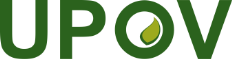 EInternational Union for the Protection of New Varieties of PlantsTechnical Working Party for VegetablesFifty-Sixth Session
Virtual meeting, April 18 to 22, 2022TWV/56/22Original:  EnglishDate:  April 22, 2022#Char. 22, 
Ad. 22to check whether to reduce the scale to 3 notes or to improve the explanation about scoring the characteristic using all notes on the scale of 5 notes.Leading Expert: Scale 1 to 5 has been kept for the moment, including extra explanation about all notes.  TWV:#Ad. 22, 9.1, 9.4, 11.3to improve the explanation clarifying how would germination effect the scoring of the characteristicLeading Expert: see Annex to this documentTWV: agreedAd. 22, 9.1to read “… due to nematode or not” Leading expert: see Annex to this document (covered by comment above)TWV: agreedAd. 22, 9.2to read “at least 2, preferably 3 to allow statistical analysis”Leading Expert:  prefer to keep “to allow statistical analysis”TWV: agreedAd. 22, 9.6to read “20-26°C, the temperature may should be …”Leading Expert:  agreedTWV: agreedAd. 22, 10.2to read “the ratio is depending of Quantity of inoculum depends on aggressiveness of test and lab’s growing conditions (e.g. between 30 g to 60 g of infested roots, for 100 plants in a tray of 45*30 cm containing approximately 5.5 kg of substrate);, galls should be homogeneously mixed with soil.”Leading Expert:  agreedTWV: agreedAd. 22, 10.4to read “plants seed sown in soil contaminated with galls.”Leading Expert:  agreedTWV: agreedAd. 22, 11.4to be deleted Leading Expert:  agreedTWV: agreedAd. 22, 12.in the figure, blue text: “Tyonoc” should read “Tyonic”Leading Expert:  figure removed, not applicableTWV: agreedAd. 24, 12.- to add the following wording: “Absent [1] distribution of plants in the classes comparable with the susceptible controls.“Present [9] distribution of plants in the classes comparable with the resistant controls.”Leading Expert:  agreedTWV: agreedTable of Chars.- to add new characteristic after Char. 34 to read “Male sterility” (QL; MS/VG; (1) absent: “Emiko, Kasumi”, (9) present “Hanko, Red Dragon” - to use same explanation as in the Test Guideline of e.g. Kale.  The characteristic should not be compulsory (not to be indicated with asterisk)Char. 5state 3 to read "medium obovate"Char. 6to read “Outer leaf: shape of apex”Char. 9 to have states (1) green with example varieties “Daetong, Hayamidori, Kaho, Muso, EX King santosai, Parkin, Sprinkin” and (2) purple with example varieties “Jinhongssam, Kwonnongppalgang, Red Dragon”- to be indicated as QLChar. 10to check whether to use example varieties from Char. 9 in Char. 10Char. 15to check whether to add example variety for state 3Char. 16to read “Outer leaf: dentation of margin”Char. 19to have states (1) flat, (2) flat to concave, (3) concaveChar. 21 to add example varieties “Jinlv60, Jincai3” for state 2 Char. 25- to check whether to replace the scale 1-5 by (1)open, (2) half-open, (3) closed- to check whether to read “Head: degree of closing of leaves”Char. 26 to add the example variety for “Xinxiashuai” for state 1Ad. 5- to check whether state 5 to be renamed (high ratio of same obovate shape) - to check whether to be presented in a gridAd. 13 to delete illustrations Ad. 20 to add explanation to clarify on which leaf (part of the plant) and which part of the leaf to be assessedAd. 21- to add explanation: to be observed on inner side of leaf- color photographs to be deletedAd. 24to check whether to present illustrations in a gridAd. 28- to delete photographs  - to add explanation to read “observations should be made on upper part in longitudinal section”Cover pageto delete synonym “Solanum ovigerum Dunal“2.3to check whether to delete indication of requirement for grams of seeds4.1.4to delete second paragraph4.2.3- to check whether to indicate which characteristics or types of varieties are assessed with which method (same approach as in TGs Pepper and Tomato)- to check whether to delete the paragraph covering cross pollinated varieties4.2.4- to delete first sentence- second sentence to read “For the assessment of uniformity of self-pollinated and hybrid varieties,…”Char. 8to have states from “absent to very shallow” to “very deep”Char. 12- to check whether to be indicated as QN with three states- to check whether to replace with “type of fructification”- if kept QL, to check whether to add explanation (e.g. that 1 to max 3 flowers (= not a truss) so would be noted “absent” and more than 3 flowers would be noted “present”.)Char. 14to check whether to add example variety “Masumi” for state 1Char. 15to delete example variety “Hakatanaga”Char. 16to check whether “White egg” is a synonym for “Blanche ronde à oeuf”; if so, replace “White egg”Char. 18to delete example variety “Volta”Char. 24- to read “or” instead of "and" in the title- to check if “Circe” is a suitable example variety for note 1- to add example varieties (mostly for green skin color varieties) and indication which color they are (to add the legend in the explanation)- to check whether to read “Excluding varieties with white skin color: Fruit:  intensity of main color of skin”Chars. 26 to 29to check whether to review approach (use pattern and/or distribution?, use main, secondary, tertiary approach?)Cover page - name box and table with alternative names: put in alphabetical order - to check whether to complete French, German and Spanish common names2.2to read “The material is to be supplied in the form of seeds or young plants.”2.3quantity of plant material for vegetatively propagated varieties to read “30 plants of normal transplantation size”4.2.4to be deleted5.3 (d)to be deletedChar. 1to delete example variety “Cottagers”Char. 5- to delete example variety “Cottagers”- to add illustration and explanation “Observations should be made from ground level to the growing point.”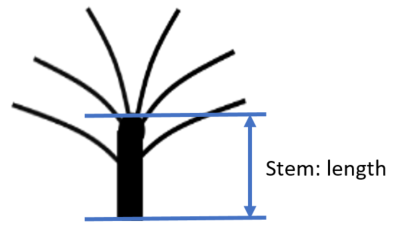 Char. 10to correct spelling of state 5 to read “very strong”Char. 12- to add to TQ 5- to add (*)Char. 13to check whether to be deletedChars. 17, 18to check whether to be combined or keep char. 17 and delete char. 18Char. 19to check whether to delete (*)8.1(d)to read “Characteristics which should be observed on fodder types only (Brassica oleracea L. var. viridis L., Brassica oleracea L. var. medullosa Thell.)”  Ad. 1to use improved illustration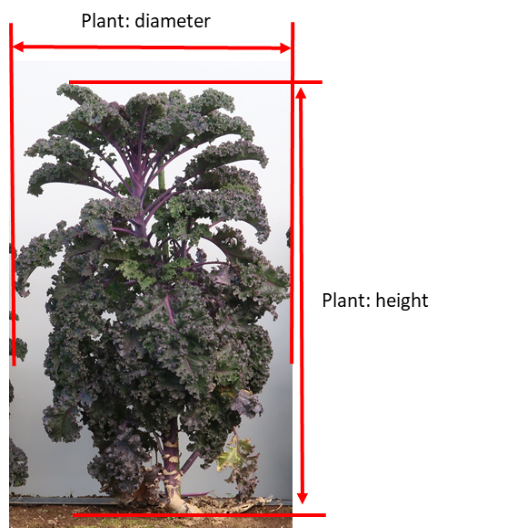 Ad. 7to delete illustrations and add explanation “Should be assessed as number of branching nodes along the main stem. Observations should be made after bolting but before flowering.”2.3 (b)to read “vegetatively propagated varieties:  25 non grafted young plants not yet bearing flowers and fruits,…”3.4.3to read “When resistance characteristics are used for assessing distinctness, uniformity and stability of seed-propagated varieties, records must be taken under conditions of controlled infection and, unless otherwise specified, on at least 20 plants.4.2.3to be deleted5.3to delete “An explanation on vegetable, rootstock and ornamental types of varieties is given in chapter 8.3.”Char. 12- to read “Leaf blade: ratio length/width”- to have the following states (1) low with example variety “Solario”(2) medium with example varieties “Balico, Sonar”(3) high with example varieties “Brutus, De Cayenne”Chars. 14 to 16- to delete “Only for ornamental varieties:”- to delete (*) and remove from grouping chars.- add new explanation in 8.1 to read “Observations should be made on fully developed leaves from the middle third of the plant.”Char. 15to be indicated as PQChar. 21to delete "predominantly" from states of expressionChar. 22to add explanation “Observations should be made at the middle third of the plant on fresh fully open flowers.”Char. 27to add explanation “For greenish white and greenish yellow varieties, observations should be made before start of the color change.”Ad. 12to keep only illustration of state 2 and add indication of length and widthAd. 21to add explanation “Observations should be made at the middle third of the plant.  The predominant state of expression should be scored on fresh fully open flowers.”Ad. 23to read “Observations should be made on the part of the stamen that produces pollen, i.e. the anther, on flowers of the middle third of the stem.”Ad. 24Observations should be made on the stalk of the stamen, i.e. the filament, on flowers of the middle third of the stem.Ad. 25- first sentence to read “Observations should be made on anthers of fresh fully open flowers. Male sterile flowers do not have pollen.”- last paragraph to read:“Selfing and maintenance of the variety (parent line)gg (gms, male sterile) x GG (normal germplasm, male fertile) results in Gg.After selfing the offspring will be 50% Gg, 25% gg and 25% GG.For a higher rate of steriles and the maintenance of the line the cross gg x Gg is made. This results in 50% sterile and 50% fertile.”9.to check whether to add literature on male sterility Cover page“Other associated UPOV documents:” to read TG/294/13.3.2to be deleted3.4.3to invert order of paragraphsTable of chars.to delete the space in the denomination of the example variety “Saint-Pierre” (all occurrences)Char. 6to have states from "very short" to "very tall" (height)Char. 17to be indicated as PQ (see "multiflora")Chars. 21 to 26to read “Immature fruit:…” and delete “(before maturity)”Char. 26to add to TQ 5Char. 31to delete “at peduncle end” (move information to Ad. 31)Chars. 40, 41 to read “Mature fruit:…” and  delete “(at maturity)”Char. 45- to be indicated as MS/VS- to have states (1) susceptible, (2) intermediate resistant, (3) highly resistantChar. 57to delete (*)Char. 61to delete “/2026”Char. 66to delete (*)Char. 68to delete “/2026”8.1 (b)Observations should be made on fully developed immature fruits.8.2disease resistance characteristics: to apply same changes as agreed for Tomato Rootstocks (document TWV/56/8)Ad. 1to be deleted (illustration for color not suitable)Ad. 4to delete first paragraphAd. 16The date of flowering is reached when 50 % of plants have the third flower on the second truss openAd. 17to add notes to the illustrations as follows: (1) uniparous, (3) multiparous (biparous), (3), multiparous (triparous), (4) multifloraAd. 20to read “Observations  should be made from the base until the abscission layer on harvested fruits.”Ad. 26to be deleted (illustration for color not suitable)Ad. 30to check whether to be improved or split in several characteristicsAd. 31to read “Observations should be made at peduncle end after removal the peduncle and calyx.  Each rib is between two grooves.”Ad. 40to delete illustrations (illustration for color not suitable)Ad. 41to delete illustrations (illustration for color not suitable)Ad. 45, 4.to up date the name of INIAAd. 45, 9.3to have “Arletta, Anahu, Anahu x Casaque Rouge”Ad. 47, 4.to update the name of INIAAd. 57, 4.to update the name of INIATQ 5.2to add option "not applicable (for determinate growth type)"TQ 5.21, 5.22to add option “not tested”Char. 11to add example variety “Sweet Intensity” for state 7Char. 9to have example variety “Variegata di Chioggia” and note 3 for state “diffused and in patches”Char. 10to delete “ on the whole of the leaf (including midrib)”Generalto replace “aggressivity” with “aggressiveness”Char. 58- to add “Race 1” to the title of the characteristic- to add example varieties “Astronaute” (resistant) and “Curling, Aviron” (susceptible) Ad. 58, 6.text below table to read “Courtesy of International Seed Federation”Ad. 58, 10.3 to read “…by filtering solution through muslin cloth.For liquid medium, filter through muslin cloth to remove large hyphal fragments.”Ad. 58, 11.2to delete last paragraph (“General remark: …”)Char. 59to add example varieties “LG Amigo, Boogie” (resistant) and “Astronaute, Aviron, Dexter” (susceptible)Ad. 59, 9.4to read “…to place them exactly in the same conditions (due to risk of contamination)”Ad. 59, 9.6to delete last paragraph (“In some conditions…”)Ad. 60, 6.text below table to read “Courtesy of International Seed Federation”Ad. 60, 10.1to read “…through muslin cloth.”Char. 18all races to read “Race Pe (ex Pfs):…”Char. 8to delete example variety “Gourmet” from state 3Char. 9to add example variety “Brevi” to state 3SubjectBasic Document(s) (2022)*Garden Rocket (Eruca sativa Mill.) (Partial revision: Update on example varieties for several characteristics)TG/245/1, TWV/56/9*Garlic (Allium sativum L.) (Partial revision: addition of plant material: seed and uniformity requirements)TG/162/4, TWV/56/5* Kohlrabi (Brassica oleracea L. convar. acephala (DC.) Alef. var. gongylodes L. (Brassica oleracea L. Gongylodes Group))(Partial revision: (i) Deletion of Char./Ad. 11 “Leaf blade: divisions to midrib (on lower part of leaf)”;(ii) Revision of Char./Ad. 20 “Kohlrabi: color of skin)TG/65/4 Rev., TWV/56/19*Leaf Chicory (Cichorium intybus L. var. foliosum Hegi)(Partial revision: (i) Char. 8 “Leaf color”(ii) Char. 11 “Leaf: profile of upper side”(iii) Char. 25 “Head: color of cover leaves”(iv) Addition of new Char. “Only varieties with anthocyanin coloration: present Leaf: area covered by anthocyanin coloration”(v) Addition of new Char. “Leaf: profile of margin of apical part” TG/154/4, TWV/56/16*Pea (Pisum sativum L.) (Partial revision: Char. 58 “Resistance to Fop”, Char. 59 “Resistance to E. pisi”, Char. 60 “Resistance to A. pisi”)TG/7/10 Rev. 2, TWV/56/17*Spinach (Spinacia oleracea L.)(Partial revision: Char./Ad. 18 “Resistance to Peronospora farinosa f. sp. spinaciae”)TG/55/7 Rev. 6, TWV/56/7*Tomato rootstock (Partial revision: coverage: to remove S. cheesmaniae, Chars. and Ads. 22 “Resistance to Mi”, 23 “Resistance to Va and Vd”, 24 “Resistance to Fol”, 26 “Resistance to Ff”)TG/294/1 Corr. Rev. 3, 
TWV/56/8*Wild Rocket (Diplotaxis tenuifolia (L.) DC.) (Partial revision: Update on example varieties for several characteristics)TG/244/1, TWV/56/10SubjectBasic Document(s) (2022)*Chinese cabbage (Brassica rapa L. subsp. pekinensis (Lour.) Kitam., hybrids between B. rapa L. Emend. Metzg. ssp. pekinensis (Lour.) Hanelt and B. rapa L. Emend. Metzg. ssp. chinensis (L.) Hanelt, hybrids between B. rapa L. Emend. Metzg. ssp. pekinensis (Lour.) Hanelt and B. rapa L. var. rapa (L.) Thell., Brassica ×turicensis O. E. Schulz & Thell.) (Revision)TG/105/5(proj.2)*Egg plant (Solanum melongena L.) (Revision)TG/117/5(proj.3)*Kale (Brassica oleracea L. var. costata DC.; B. oleracea L. var. medullosa Thell.; B. oleracea L. var. sabellica L.;
B. oleracea L. var. viridis L.; B. oleracea L. var. palmifolia DC.) (Revision)TG/90/7(proj.4)Parsley (Petroselinum crispum (Mill.) Nyman ex A.W. Hill)TG/136/5*Pepper (Capsicum annuum L.) (Revision)TG/76/9(proj.4)*Tomato (Solanum lycopersicum L.) (Revision)TG/44/12(proj.2)SubjectBasic Document(s) (2022)*Brussels Sprouts (Brassica oleracea L. var. gemmifera DC.) (Partial revision: - to change explanation on CMS marker- to add new resistance clubroot)TG/54/7 Rev.*Cabbage (Brassica oleracea L.: Brassica (White Cabbage Group); Brassica (Savoy Cabbage Group); Brassica (Red Cabbage Group)) (Partial revision: - to change explanation on CMS marker- to add new resistance clubroot)TG/48/7 Rev.*Cauliflower (Brassica oleracea L. convar botrytis (L.) Alef. var. botrytis L.)(Partial revision: - to change explanation on CMS marker- to add new resistance clubroot - to add possibility to observed with the marker for flower color)TG/45/7 Rev.*Cornsalad (Valerianella locusta L.; Valerianella eriocarpa Desv.) (Partial revision: Char. “Leaf: length” )TG/75/7  *Industrial Chicory (Cichorium intybus L. partim) (Partial revision: Ploidy)TG/172/4* Kohlrabi (Brassica oleracea L. convar. acephala (DC.) Alef. var. gongylodes L. (Brassica oleracea L. Gongylodes Group)) (Partial revision: - to change explanation on CMS marker- to add new resistance clubroot)TG/65/4 Rev.*Lettuce (Lactuca sativa L.) (Partial revision: to add race 4 to Fol; to add new isolate 36 to Bl; to delete several *)TG/13/11 Rev. 2*Melon (Cucumis melo L.) (Partial revision: Char. 69 “Resistance to Fom”, Char. 70 “Resistance to Px”) TG/104/5 Rev. 2, TWV/56/18*Pea (Pisum sativum L.) (Partial revision: addition of resistance to Peronospora viciae (Pv) (downey mildew))TG/7/10 Rev. 2*Radish; Black Radish (Raphanus sativus L. var sativus; Raphanus sativus L. var. niger (Mill.) S. Kerner) (Partial revision: Ploidy)TG/63/7-TG/64/7 Rev. Corr.*Spinach (Spinacia oleracea L.) (Partial revision: Char. 17 “Seed: spines  (harvested seed)”)TG/55/7 Rev. 6*Swede, Rutabaga (Brassica napus L. var. napobrassica (L.) Rchb.) (Partial revision: to add CMS marker characteristic)TG/89/6 Rev. *Vegetable Marrow, Squash (Cucurbita pepo L.) (Partial revision: to add new Characteristics “Resistance to ZYMV” and “Resistance to Watermelon mosaic virus”)TG/119/4 Corr. 2, TWV/56/20*Watermelon (Citrullus lanatus (Thunb.) Matsum. et Naka) (Partial revision: Ploidy)TG/142/5 Rev.SubjectBasic Document(s) Water spinach (Ipomoea aquatica)NEWGarlic (Allium sativum L.) (Revision) TG/162/4SpeciesBasic DocumentLeading Expert(s)*Garden Rocket (Eruca sativa Mill.) (Partial revision: Update on example varieties for several characteristics)TG/245/1, TWV/56/9Ms. Marian van Leeuwen (NL)*Garlic (Allium sativum L.) (Partial revision: addition of plant material: seed and uniformity requirements)TG/162/4, TWV/56/5Ms. Marian van Leeuwen (NL)* Kohlrabi (Brassica oleracea L. convar. acephala (DC.) Alef. var. gongylodes L. (Brassica oleracea L. Gongylodes Group))(Partial revision: (i) Deletion of Char./Ad. 11 “Leaf blade: divisions to midrib (on lower part of leaf)”;(ii) Revision of Char./Ad. 20 “Kohlrabi: color of skin)TG/65/4 Rev., TWV/56/19Ms. Gosia Blokker (NL)*Leaf Chicory (Cichorium intybus L. var. foliosum Hegi)(Partial revision: (i) Char. 8 “Leaf color”(ii) Char. 11 “Leaf: profile of upper side”(iii) Char. 25 “Head: color of cover leaves”(iv) Addition of new Char. “Only varieties with anthocyanin coloration: present Leaf: area covered by anthocyanin coloration”(v) Addition of new Char. “Leaf: profile of margin of apical part” TG/154/4, TWV/56/16Mr. Dominique Rousseau (FR)*Pea (Pisum sativum L.) (Partial revision: Char. 58 “Resistance to Fop”, Char. 59 “Resistance to E. pisi”, Char. 60 “Resistance to A. pisi”)TG/7/10 Rev. 2, TWV/56/17Ms. Chrystelle Jouy (FR)*Spinach (Spinacia oleracea L.)(Partial revision: Char./Ad. 18 “Resistance to Peronospora farinosa f. sp. spinaciae”)TG/55/7 Rev. 6, TWV/56/7Ms. Marian van Leeuwen (NL)*Tomato rootstock (Partial revision: coverage: to remove S. cheesmaniae, Chars. and Ads. 22 “Resistance to Mi”, 23 “Resistance to Va and Vd”, 24 “Resistance to Fol”, 26 “Resistance to Ff”)TG/294/1 Corr. Rev. 3, 
TWV/56/8Ms. Cécile Marchenay (NL)*Wild Rocket (Diplotaxis tenuifolia (L.) DC.) (Partial revision: Update on example varieties for several characteristics)TG/244/1, 
TWV/56/10Ms. Marian van Leeuwen (NL)SpeciesBasic DocumentLeading Expert(s)Interested Experts 
(State / Organization)*Chinese cabbage (Brassica rapa L. subsp. pekinensis (Lour.) Kitam., hybrids between B. rapa L. Emend. Metzg. ssp. pekinensis (Lour.) Hanelt and B. rapa L. Emend. Metzg. ssp. chinensis (L.) Hanelt, hybrids between B. rapa L. Emend. Metzg. ssp. pekinensis (Lour.) Hanelt and B. rapa L. var. rapa (L.) Thell., Brassica ×turicensis O. E. Schulz & Thell.) (Revision)TG/105/5(proj.2)Mr. Chan Woong Park (KR)CN, CZ, DE, ES, FR, JP, NL, PL, QZ, CLI, Euroseeds, ISF, Office*Egg plant (Solanum melongena L.) (Revision)TG/117/5(proj.3)Ms. Céline Morineau (QZ)AU, BR, CN, DE, ES, FR, HU, IT, JP, KE, KR, NL, SK, TR, CLI, Euroseeds, ISF, Office *Kale (Brassica oleracea L. var. costata DC.; B. oleracea L. var. medullosa Thell.; B. oleracea L. var. sabellica L.;
B. oleracea L. var. viridis L.; 
B. oleracea L. var. palmifolia DC.) (Revision)TG/90/7(proj.4)Mr. Toshiya Kobayashi (JP)AU, CN, DE, ES, FR, GB, IT, JP, KE, KR, NL, QZ, CLI, Euroseeds, ISF, OfficeParsley (Petroselinum crispum (Mill.) Nyman ex A.W. Hill)TG/136/5Ms. Swenja Tams (DE)CN, ES, FR, IT, JP, NL, QZ, TR, Euroseeds, ISF, Office*Pepper (Capsicum annuum L.) (Revision)TG/76/9(proj.4)Ms. Marian van Leeuwen (NL)AU, BG, BR, CA, CN, CZ, DE, ES, FR, HU, IT, JP, KE, KR, NL, PL, QZ, SK, TR, US, CLI, Euroseeds, ISF, Office*Tomato (Solanum lycopersicum L.) (Revision)TG/44/12(proj.2)Ms. Cécile Marchenay (NL)AU, BG, BR, CA, CN, CZ, ES, FR, HU, IS, IT, KE, JP, PL, KR, NL, QZ, RO, RU, SK, TR, US, CLI, Euroseeds, ISF, OfficeSpeciesBasic DocumentLeading Expert(s)Interested Experts 
(State / Organization)*Brussels Sprouts (Brassica oleracea L. var. gemmifera DC.) (Partial revision: - to change explanation on CMS marker- to add new resistance clubroot)TG/54/7 Rev.Ms. Gosia Blokker (NL)FR, GB, NL, QZ, CLI, Euroseeds, ISF, Office *Cabbage (Brassica oleracea L.: Brassica (White Cabbage Group); Brassica (Savoy Cabbage Group); Brassica (Red Cabbage Group)) (Partial revision: - to change explanation on CMS marker- to add new resistance clubroot)TG/48/7 Rev.Ms. Gosia Blokker (NL)CN, DE, ES, FR, NL, QZ, RU, CLI, Euroseeds, ISF, Office*Cauliflower (Brassica oleracea L. convar botrytis (L.) Alef. var. botrytis L.)(Partial revision: - to change explanation on CMS marker- to add new resistance clubroot - to add possibility to observed with the marker for flower color)TG/45/7 Rev.Ms. Gosia Blokker (NL)CN, DE, ES, FR, NL, QZ, CLI, Euroseeds, ISF, Office*Cornsalad (Valerianella locusta L.; Valerianella eriocarpa Desv.) (Partial revision: Char. “Leaf: length” )TG/75/7  Ms. Cécile Marchenay (NL)DE, NL, FR, QZ, CLI, Euroseeds, ISF, Office*Industrial Chicory (Cichorium intybus L. partim) (Partial revision: Ploidy)TG/172/4Ms. Gosia Blokker (NL)CA, NL, FR, QZ, Euroseeds, ISF, Office*Kohlrabi (Brassica oleracea L. convar. acephala (DC.) Alef. var. gongylodes L. (Brassica oleracea L. Gongylodes Group)) (Partial revision: - to change explanation on CMS marker- to add new resistance clubroot)TG/65/4 Rev.Ms. Gosia Blokker (NL)DE, NL, FR, QZ, CLI, Euroseeds, ISF, Office*Lettuce (Lactuca sativa L.) (Partial revision: to add race 4 to Fol; to add new isolate 36 to Bl; to delete several *)TG/13/11 Rev. 2Ms. Amanda van Dijk (NL)AU, CA, ES, NL, FR, QZ, CLI, Euroseeds, ISF, Office*Melon (Cucumis melo L.) (Partial revision: Char. 69 “Resistance to Fom”, Char. 70 “Resistance to Px”) TG/104/5 Rev. 2, TWV/56/18Ms. Chrystelle Jouy (FR)BR, ES, FR, IT, JP, KE, KR, NL, QZ, SK, CLI, Euroseeds, ISF, Office*Pea (Pisum sativum L.) (Partial revision: addition of resistance to Peronospora viciae (Pv) (downey mildew))TG/7/10 Rev. 2Ms. Cécile Marchenay (NL)CA, DE, ES, FR, GB, NL, QZ, CLI, Euroseeds, ISF, Office*Radish; Black Radish (Raphanus sativus L. var sativus; Raphanus sativus L. var. niger (Mill.) S. Kerner) (Partial revision: Ploidy)TG/63/7-TG/64/7 Rev. Corr.Mr. Dominique Rousseau (FR)AU, CA, DE, ES, FR, GB, NL, QZ, CLI, Euroseeds, ISF, Office*Spinach (Spinacia oleracea L.) (Partial revision: Char. 17 “Seed: spines  (harvested seed)”)TG/55/7 Rev. 6Ms. Marian van Leeuwen (NL)ES, FR, NL, QZ, CLI, Euroseeds, ISF, Office*Swede, Rutabaga (Brassica napus L. var. napobrassica (L.) Rchb.) (Partial revision: to add CMS marker characteristic)TG/89/6 Rev. Ms. Gosia Blokker (NL)CA, ES, GB, FR, NL, QZ, Euroseeds, ISF, Office*Vegetable Marrow, Squash (Cucurbita pepo L.) (Partial revision: to add new Characteristics “Resistance to ZYMV” and “Resistance to Watermelon mosaic virus”)TG/119/4 Corr. 2, TWV/56/20Ms. Chrystelle Jouy (FR)CA, CN, ES, FR, IT, JP, KE, KR, NL, PL, QZ, CLI, Euroseeds, ISF, Office*Watermelon (Citrullus lanatus (Thunb.) Matsum. et Naka) (Partial revision: Ploidy)TG/142/5 Rev.Ms. Gosia Blokker (NL)CA, ES, FR, IT, NL, QZ, CLI, Euroseeds, ISF, OfficeSpeciesBasic DocumentWater spinach (Ipomoea aquatica)NEWGarlic (Allium sativum L.) (Revision) TG/162/4